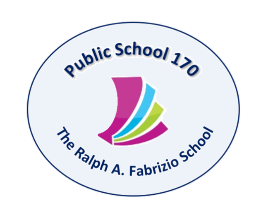 Tony Wu, Principal                                                                                                                                    Kristi Pollock, AP                                                                               Holli Sainz, AP Maria Strongilis, AP Therese Mulkerrins, Dean                                                                                                                                                                                                                                                                                                                                                                                                                                                                                                                                                                                                                                                               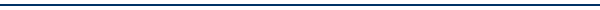 619 72nd Street    Brooklyn, NY 11209     Tel. (718) 491 8400     Fax (718) 491-8405  www.PS170.comDear Parents,	We would like to wish you a wonderful summer vacation and also let you know what your child will need when he/ she starts Second Grade in September 2018. This will allow you to shop at your convenience during the summer months. 7 hardcover notebooks (black and white marble style – not spiral)2 boxes of #2 pencils (sharpened) and 1 soft pencil case1 box of crayons (box of 24)1 pack of washable markers1 pack of Dry Erase markers2 large Elmer’s glue sticks1 ruler (12 inches with centimeters)1 pair of safety scissors1 box of colored pencils1 roll of paper towels2 boxes of tissues1 container of baby wipes1 large box of gallon-sized Ziplock bags and I box of sandwich-sized bags1 pack white copy paper (W.B. Mason and Staples brands preferred)4 strong folders for homework/classwork2 bottles of hand sanitizersend in a healthy snack every day$6.50 for Scholastic News orderPlease label all supplies with your child’s name. Thank you for your help and have a nice vacation!Sincerely,The Second Grade Teachers